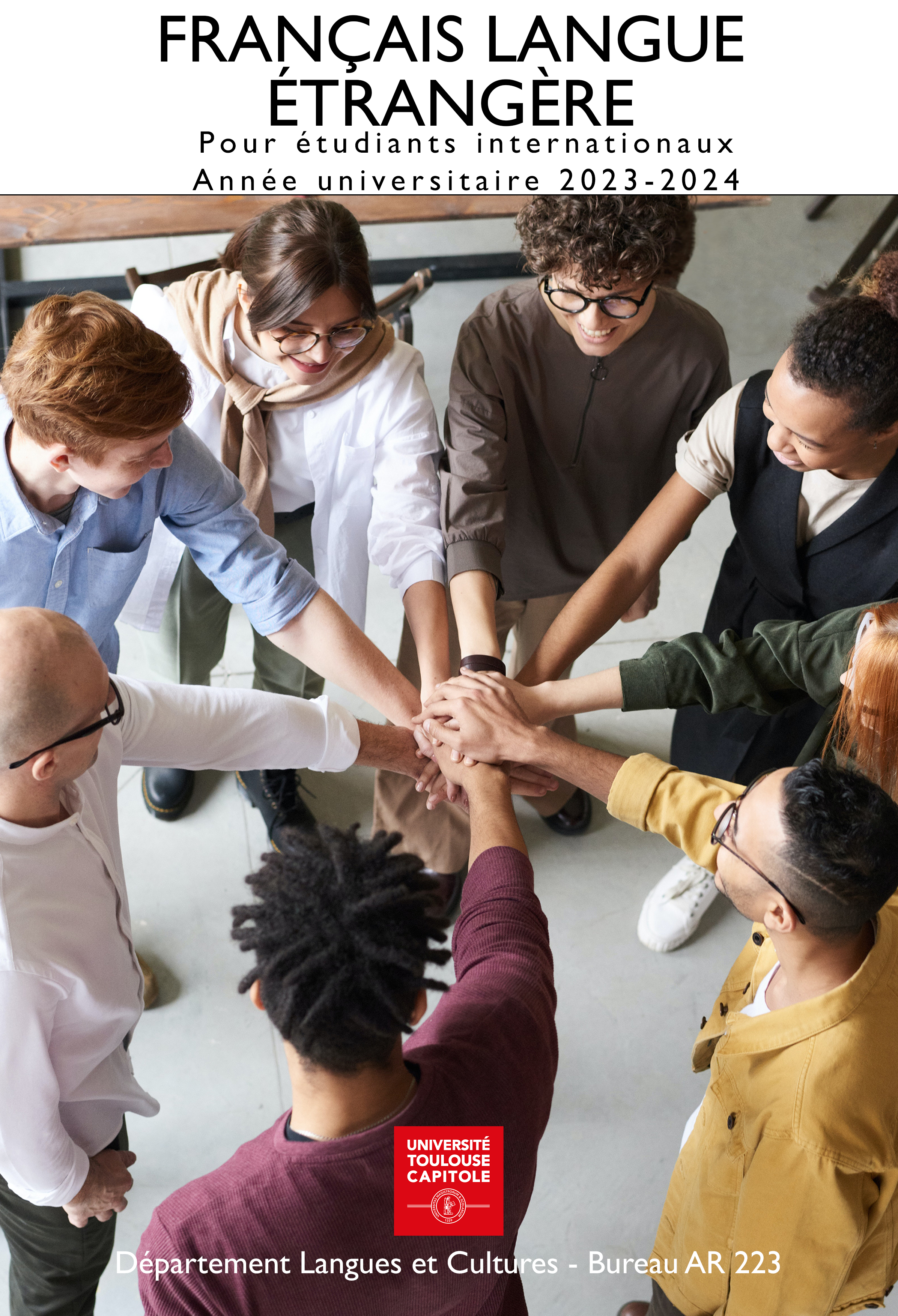 Trois propositions de cours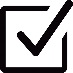 Cours de Langue et Culture Françaises (LCF)	Groupes de niveaux A0 à C1 (ouverture sous réserve d’un nombre minimum d’inscrits)24 heures par semestre : 2 cours de 1h30 par semaine pendant 8 semainesAssiduité et présence obligatoires. Délivrance de 3 crédits sous conditions* Ateliers de Français Langue Etrangère de Spécialité 3 ateliers proposés (ouverture sous réserve d’un nombre minimum d’inscrits) : Français juridique, Français des affaires, Débattre en français13 heures 30 par semestre : 1 cours de 1h30 pendant 9 semaines	Niveau B1 minimum requisInscription à un atelier par semestre (à un seul atelier français juridique annuel)	Assiduité et présence obligatoires. Délivrance d’1 crédit sous conditions* .Ateliers de conversation du Centre de Ressources en Langues (CRL) 	2 ateliers d’1h30 proposés chaque semaine pendant 10 semaines	Sans obligation d’assiduité, sans délivrance de créditsINSCRIPTIONS : Cours de Langue et Culture Françaises (LCF) et ateliers de Français Langue Etrangère de Spécialité CONTACT :  langues.etrangeres@ut-capitole.frSemestre 1 : inscriptions jusqu’au 18 septembre 2023Semestre 2 : inscriptions jusqu’au 15 janvier 2024Modalités d’inscriptions :Attester de son niveau en français par l’une de ces certifications ou test :DELF/DALF, TCF, TEF, OLSou passer le test ELAO : lien vers feuille de route Compléter le formulaire en ligne Les étudiants recevront un mail de confirmation d’affectation dans un groupe.Attention : l’inscription n’est validée définitivement que si l’étudiant est présent au premier coursDates des cours semestre 1 :-du 25 septembre au 24 novembre 2023 pour les cours de LCF-du 25 septembre au 1er décembre 2023 pour les ateliers FLESDates des cours semestre 2 Du 22 janvier au 22 mars 2024 pour les cours de LCFDu 22 janvier au 29 mars 2024 pour les ateliers de FLESAteliers de conversation du Centre de ressources en langues (CRL : niveaux A1 à C1)CONTACT: crl@ut-capitole.frInscriptions systématiques chaque semaine auprès du CRL (Bibliothèque Arsenal)Certification : TCF, test de connaissance du françaisPlus d’informations sur la page web TCFCours de Langue et Culture Françaises (LCF) : Niveaux A0 à C1 Ateliers de Français Langue Etrangère de Spécialité : Niveaux B1 à C1Ateliers de conversation du CRL : niveaux A1 à C1ObjectifsAcquisition d’une plus grande autonomie linguistique dans la vie quotidienne et universitaire, Approfondissement des connaissances sur la société et la culture françaises ContenuActivités pédagogiques centrées en priorité sur l’oral : compréhension de documents audio et vidéo authentiques) et activités de production orale (jeux de rôle, exposés, débats…)Compréhension et production écrites renforcées par des devoirs maison.Validation Contrôle continu avec présence obligatoire et travail régulier nécessaires.*  La validation du cours ouvre droit à l’attribution de 3 ECTS sous conditions : selon les accords avec l’université d’origine.Validation Contrôle continu avec présence obligatoire et travail régulier nécessaires.*  La validation d’un atelier ouvre droit à l’attribution de 1 ECTS sous conditions : selon les accords avec l’université d’origine.Français JuridiqueObjectifsMieux maîtriser la spécificité du français juridique en travaillant sur l’enrichissement du vocabulaire du droit.ContenuAnalyse de textes juridiques et de supports liés à l’actualité, exercices sur le vocabulaire et la syntaxe juridiques, exposés et discussions. Français de l’entreprise (Économie et Gestion)ObjectifAcquérir le lexique de base de l’économie et développer sa capacité à communiquer en français dans un contexte universitaire et professionnel.Contenu Vocabulaire et structures utiles pour commenter des données chiffrées et des graphiques, présenter une organisation, décrire le fonctionnement d’une entreprise et son environnement.Débattre en françaisObjectifLes étudiants choisiront les sujets de société qui leur tiennent à cœur, afin d’en débattre ensemble. Contenu Production d’arguments dans des interactions orales vivantes, recherche documentaire, travail de groupe.Echanger sur divers sujetsObjectifLes étudiants viennent échanger librement sur leurs cultures et leurs expériences à vivre et à étudier à Toulouse.Contenu Discussions et jeux de rôles à partir de supports divers (vidéo, affiches de films, titres de presse, photos…).